 	На территории Республики Дагестан с 25.06.2024 по 04.06.2024 года проводится межведомственная комплексная оперативно-профилактическая операция «Мак-2024» 1-й этап.Основными целями и задачами операции являются:Предупреждение и выявление фактов незаконных посевов опийного мака и конопли;Перекрытие источников и каналов поступления наркотиков в незаконный оборот;Оказание квалифицированной помощи и консультации по вопросам лечения и реабилитации наркозависимых лиц.Выявление лиц, склонных к употреблению наркотических веществ, лиц, занимающихся приобретением, сбытом наркотических средств.      В связи с вышеизложенным просим всех граждан принять активное участие в данной межведомственной комплексной оперативно-профилактической операции «Мак-2024» 1-й этап и сообщить о лицах употребляющих, занимающихся распространением наркотических средств, о местах реализации насваев, таблеток, которые содержат наркотические вещества.      	При имеющейся любой информации сообщить по следующим абонентским номерам:Д/ч тел: 99-65-75Д/ч тел:8-965-491-96-99Анонимность гарантируется!      Врио начальника ОМВД Россиипо Тляратискому району майор вн.службы                                                                                   Исмаилов С.А. Исп: о/у НКОН Гусейнов Р.Д. тел.8 (903) 477-47-70УВАЖАЕМЫЕ ТЛЯРАТИНЦЫ!НА ТЕРРИТОРИИ ОБСЛУЖИВАНИЯ ОМВД РОССИИ ПО ТЛЯРАТИНСКОМУ РАЙОНУ С 25 ИЮНЯ ПО 4 ИЮЛЯ ПРОВОДИТСЯ 1 ЭТАП ОПЕРАЦИИ«МАК-2024»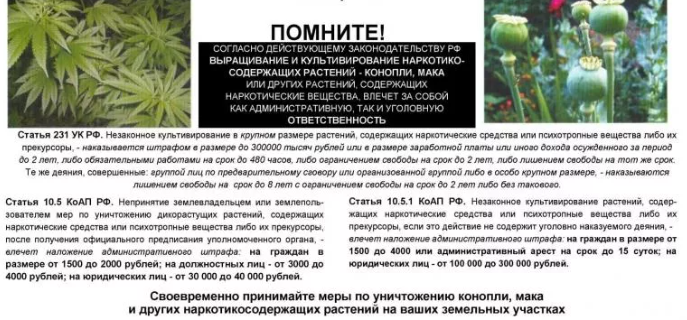 ЕСЛИ ВАМ ИЗВЕСТНЫ СЛУЧАИ НЕЗАКОННОГО ВЫРАЩИВАНИЯ МАКА И КОНОПЛИ ИЛИ ИХ РАСПРОСТРАЕНИЙ, А ТАКЖЕ МЕСТА СКОПЛЕНИЯ НАРКОМАНОВ, ПРИТОНЫ И ЛИЦА, СБЫВАЮЩИЕ НАРКОТИЧЕСКИЕ, ПСИХОТРОПНЫЕ, СИЛЬНОДЕЙСТВУЮЩИЕ ЯДОВЫЕТИЕ ВЕЩСТВА, СООБЩИТЕ ОБ ЭТОМ В ПОЛИЦИЮ.Телефоны доверия ОМВД РФ по Тляратинскому району РД:99-65-69, +7(965) 491-96-99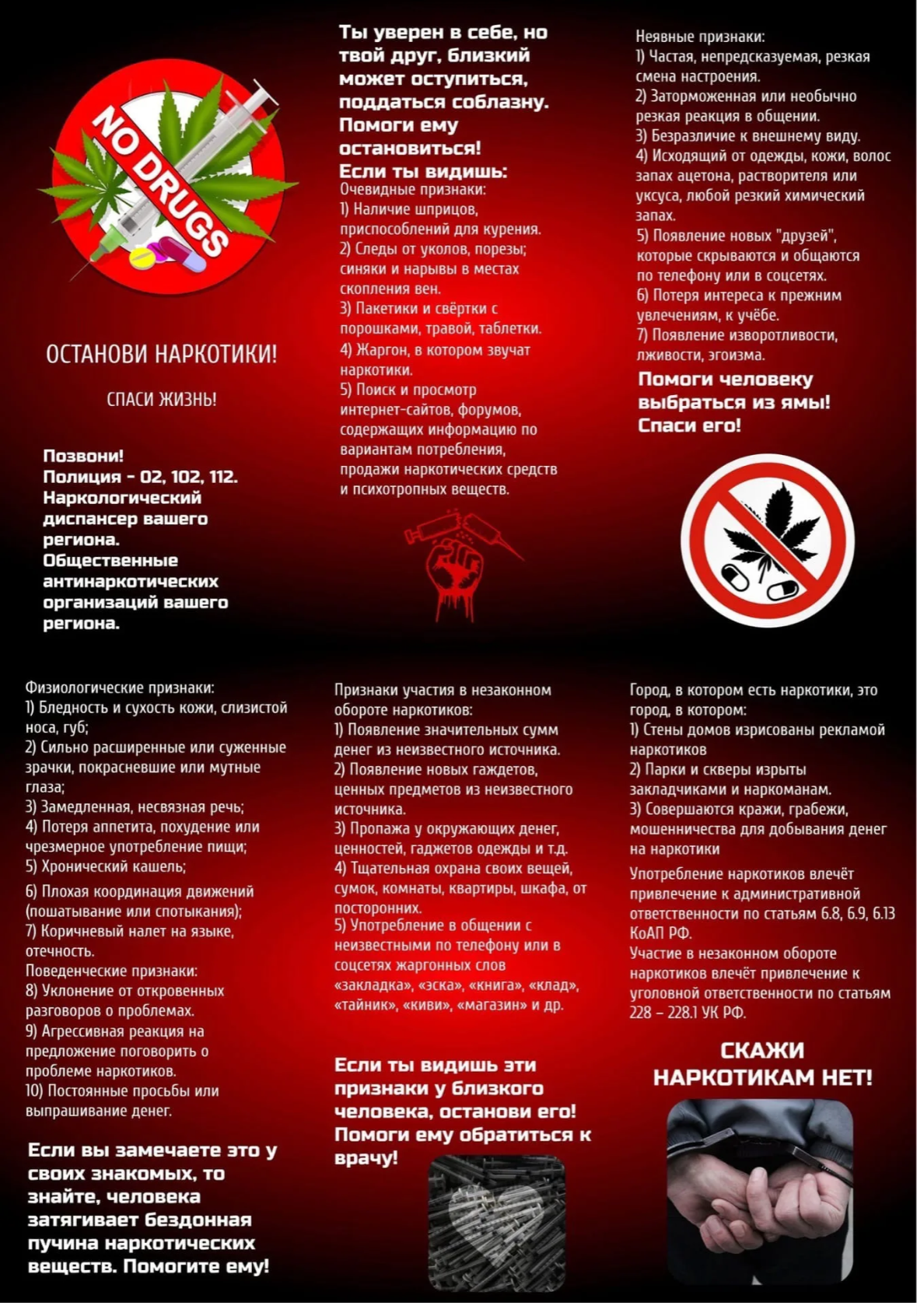 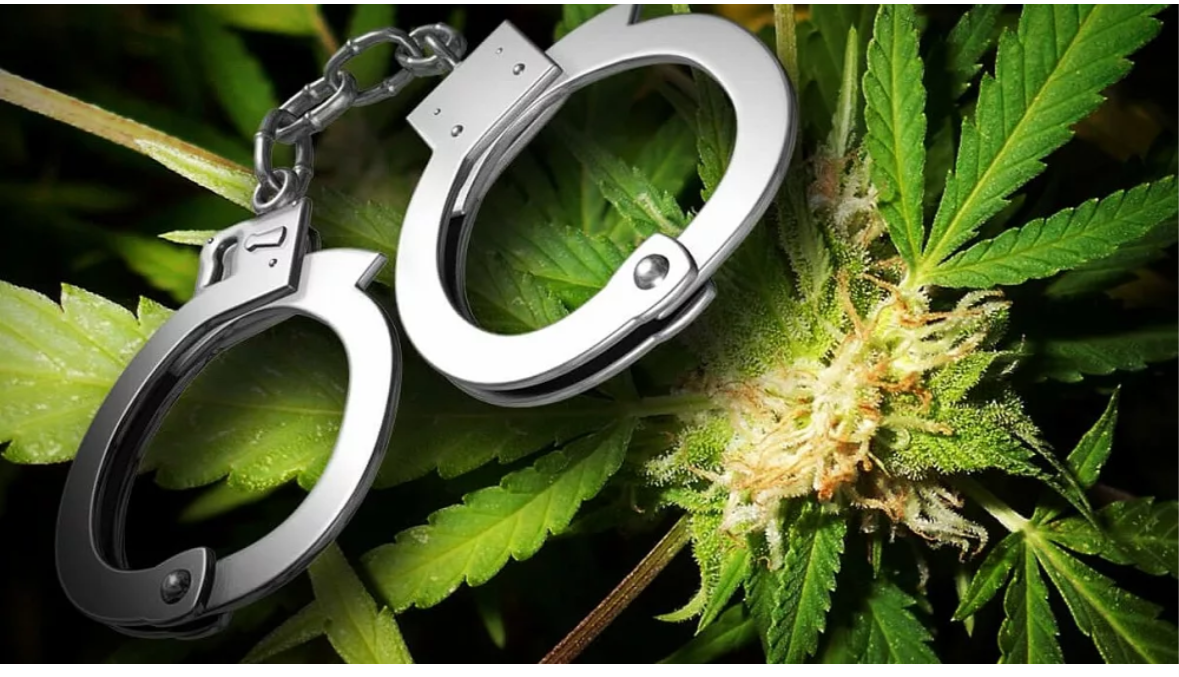 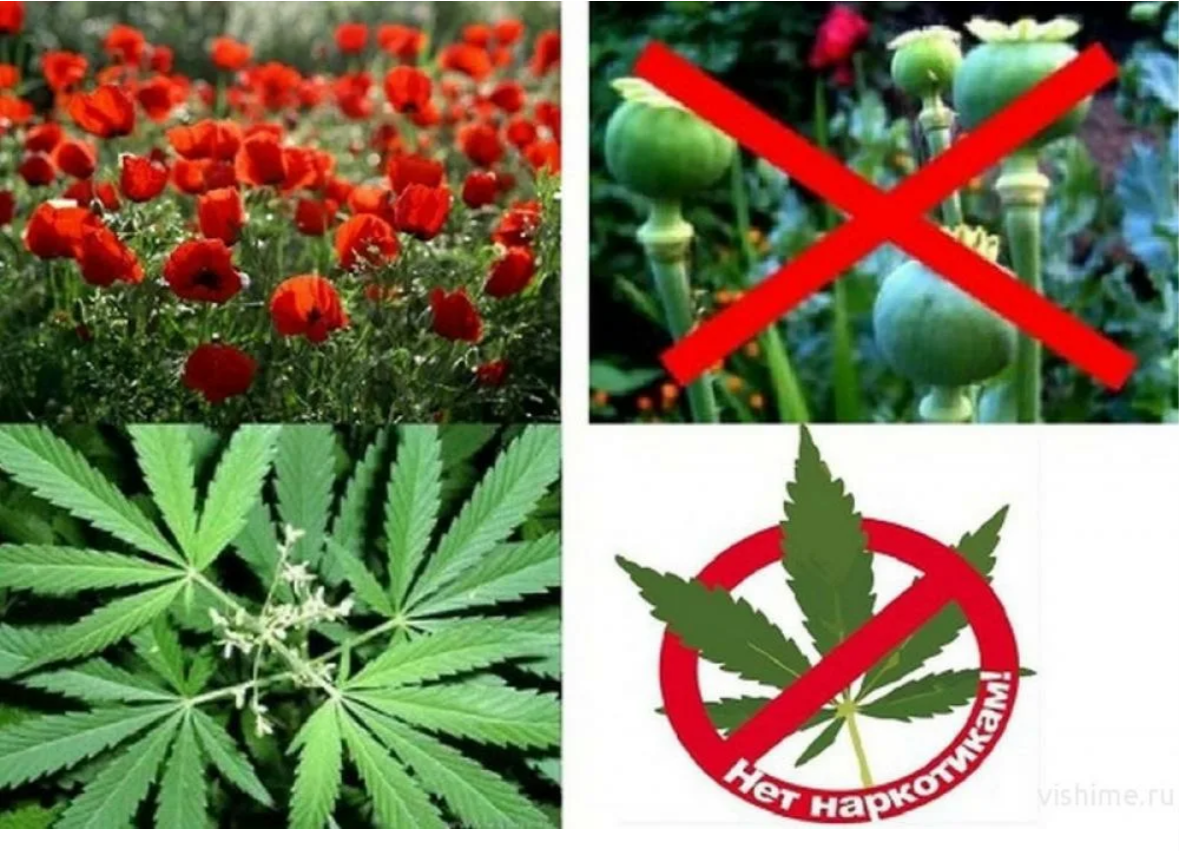 